WHAT TO DO WITH FIRE DRAGONS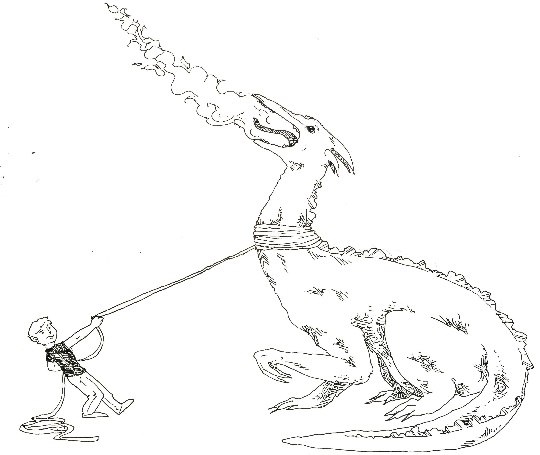 ____________________________________________________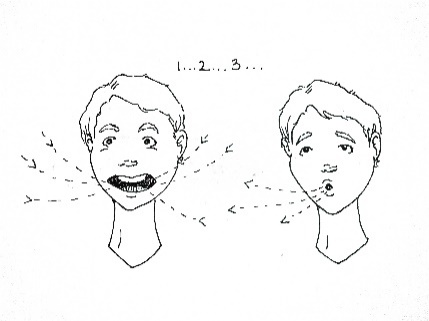  Deep Breathing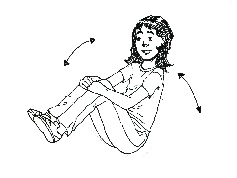 Slow Rocking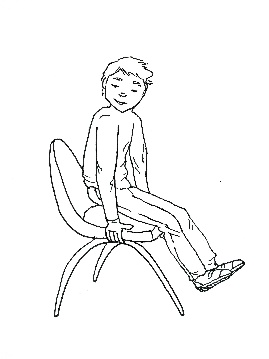 Chair Push-up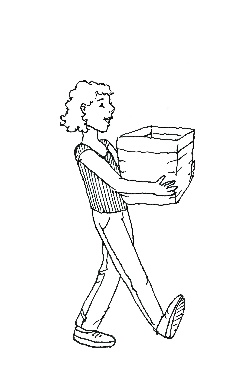 Heavy job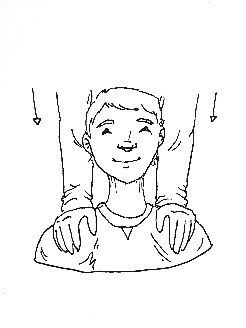 Helper Squishes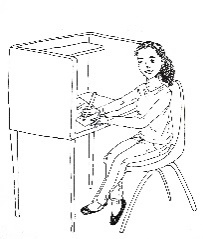 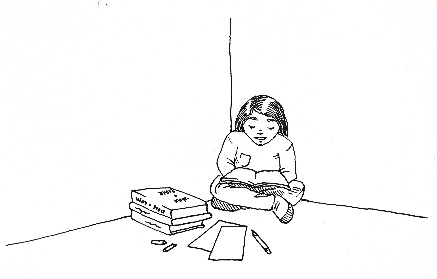 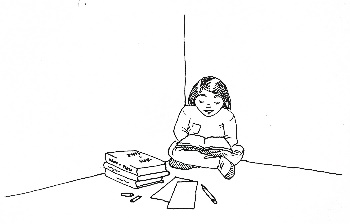 Quiet Work Place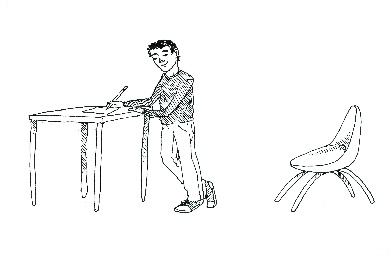 Stand up or Move